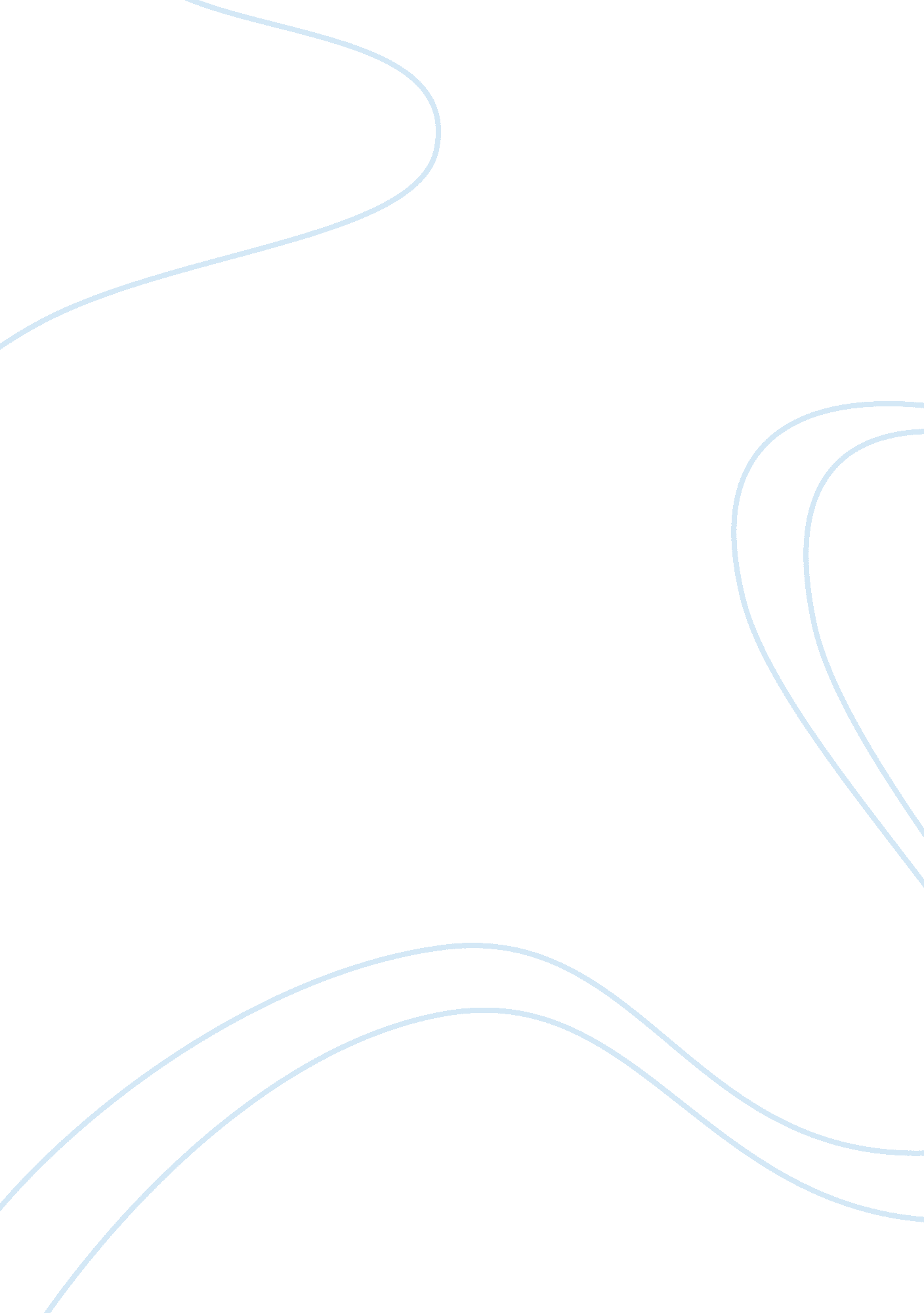 ObjectivesHealth & Medicine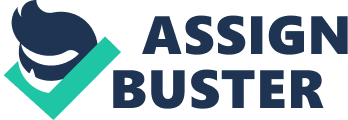 Poor Hand Washing Practice by Health Care Providers Health care providers play an important role in championing health related requirements (Ogunsola & Adesiji, 2008). However, some of the health care providers do not consider hygiene as an integral component in fulfilling their obligations. Some of the objectives of Poor Hand Washing by Health Care Providers practicum include: 
Provision of appropriate hand washing resources such as soap and washing areas - some of the health facilities lacks appropriate resources to champion good hand washing requirements (Takahashi & Turale, 2010). For example, lack of soap and water at appropriate locations may prevent the health providers to clean their hands. In other situations, some resources may be available but does not factor into consideration nature of hand washing requirements. The objective is addressing leadership requirements in which the management is supposed to provide these resources. 
Awareness and knowledge by the health care providers –Health care providers may lack the knowledge on how to tackle hygiene related issues. For example, some health providers do not wash their hands after transferring patients between departments/wards (Takahashi & Turale, 2010). In addressing this issue, policy should be formulated and implemented that informs the health care providers on importance of properly washing their hands after accomplishing health related requirement. 
Encouragement on hands washing rather than wearing gloves –it is appropriate to determine whether it is necessary in any situation for health care providers to wear gloves (Takahashi & Turale, 2010). It constitutes practice inquiry whereby the research tries to quantify when and necessity of wearing gloves vs. when not supposed to wear the gloves. 
References 
Ogunsola, F. T. & Adesiji, Y. O. (2008). Comparison of four methods of hand washing in situations of inadequate water supply. West African Journal of Medicine, 27 (1), 24-28. 
Takahashi, I. & Turale, S. (2010). Evaluation of individual and facility factors that promote hand washing in aged-care facilities in Japan. Nursing and Health Sciences, 12(1), 127-134. 